作業棟外装工事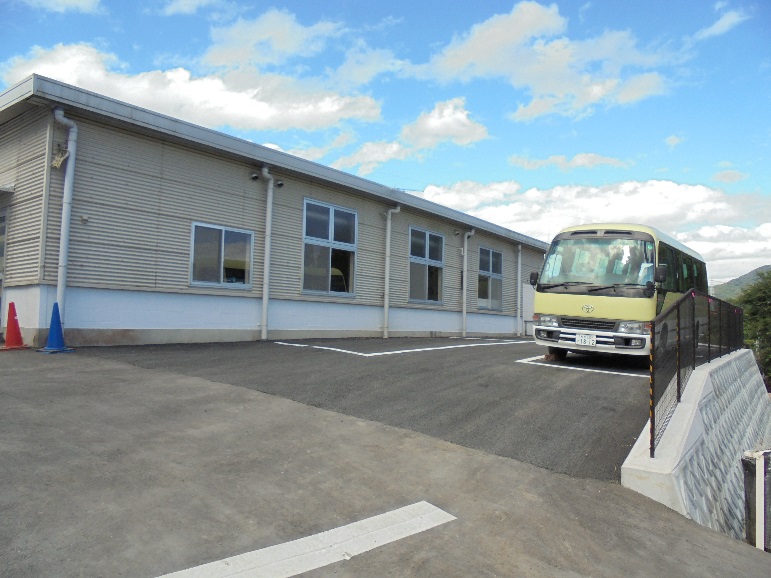 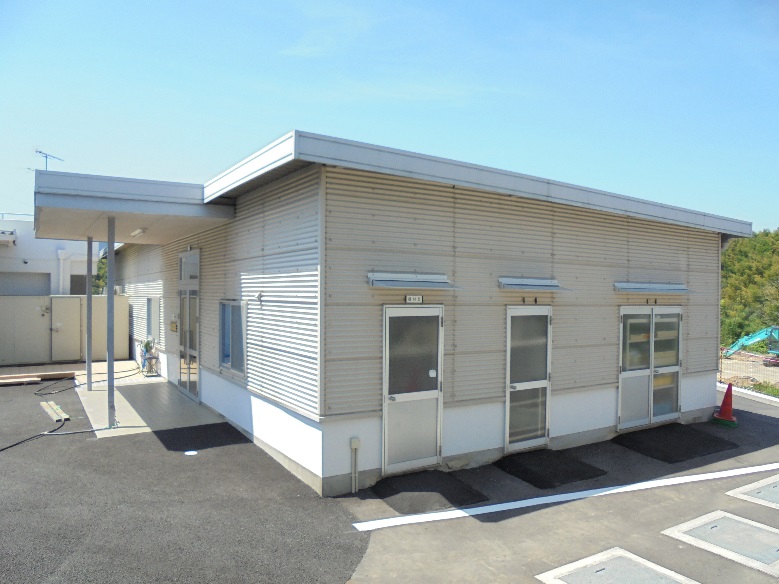 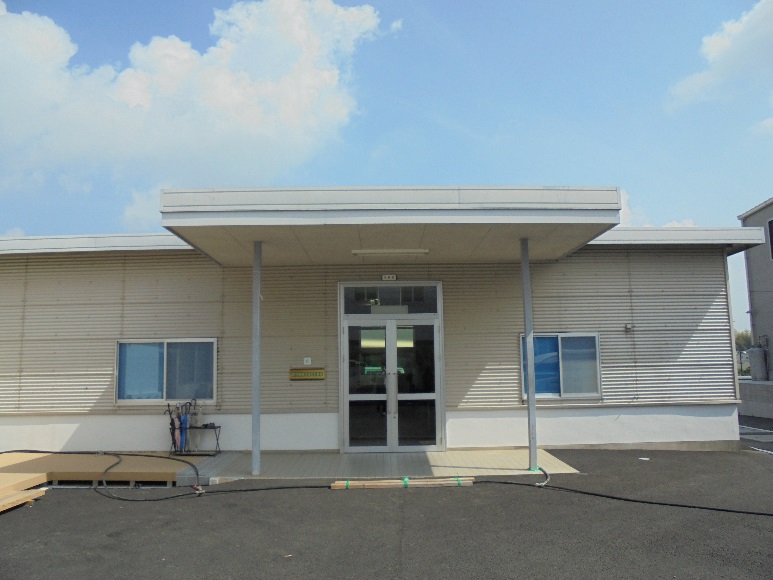 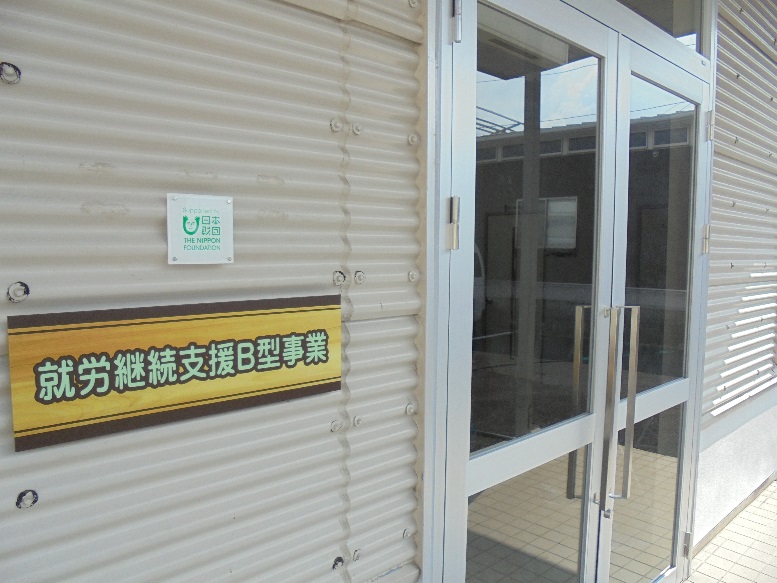 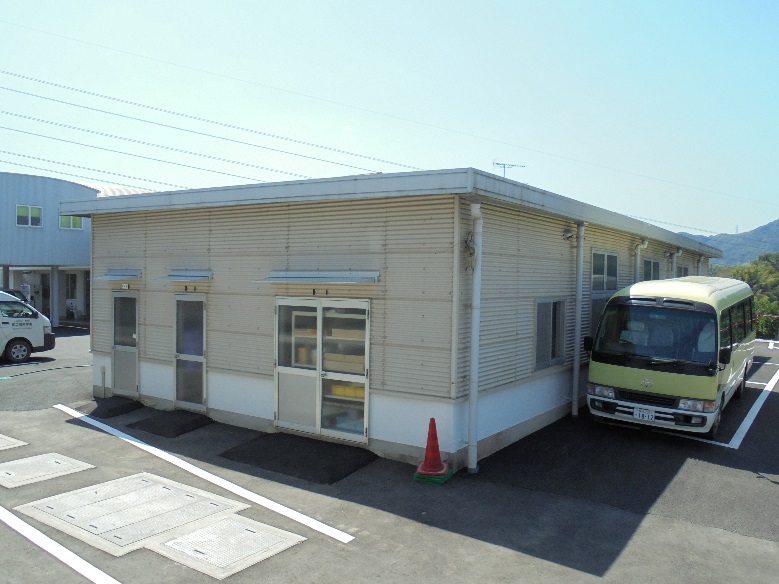 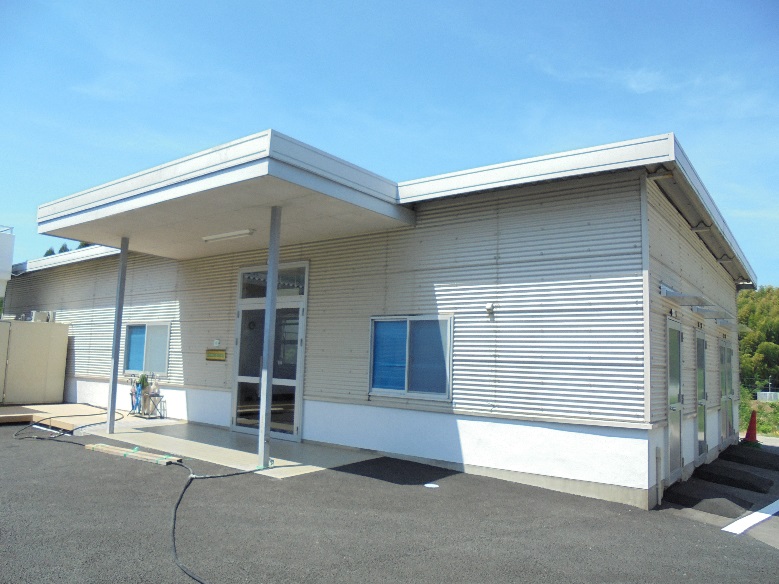 